Vertiefungskurs Mathematik 12Weitere Beispiele für Taylorreihen mit Nachdem man die Taylorreihen z.B. am Beispiel 1 der Sinusfunktion im Plenumeingeführt hat, können die Schülerinnen und Schüler z.B. die Taylorreihe für f mit        und  selbst bestimmen.Die Taylorreihe einer beliebig oft stetig differenzierbaren Funktion f mit der Entwicklungsmitte  lautet:Beispiel 2:  ; Es gilt:  ;  ;  ; Somit lautet die Taylorreihe für  :Die Abbildung veranschaulicht die Genauigkeit einiger Taylorpolynome.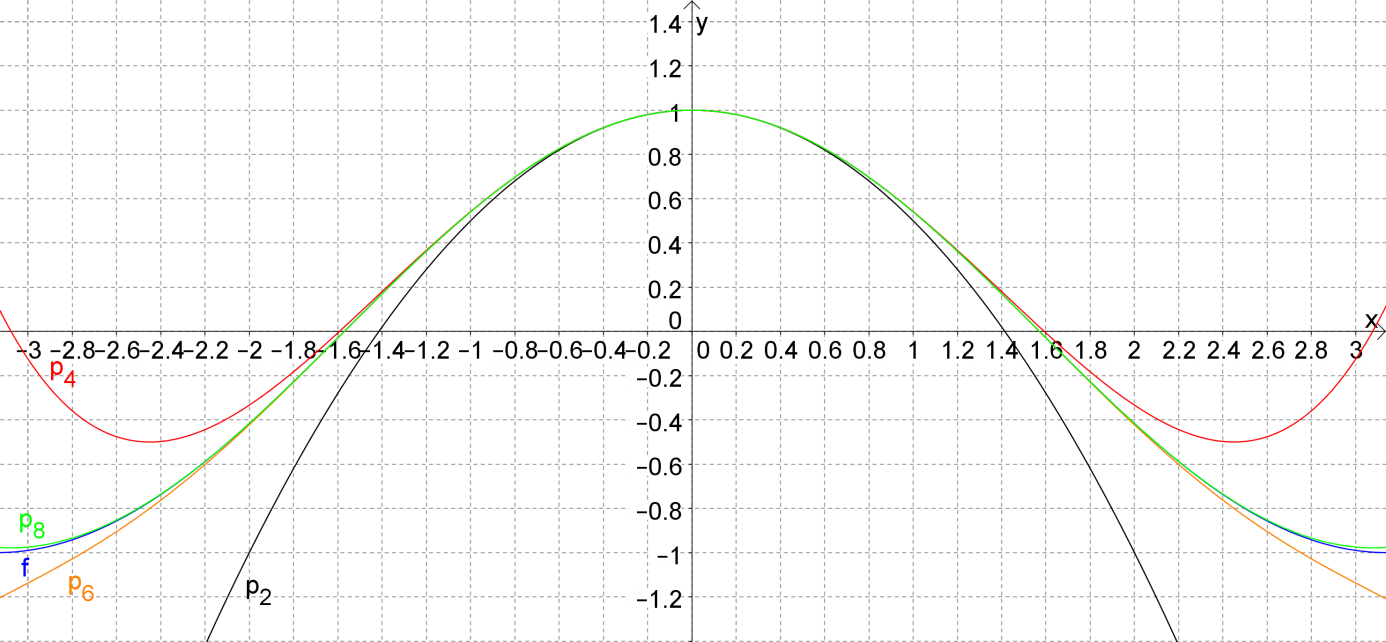 Beispiel 3:  ; Es gilt:  Somit lautet die Taylorreihe für :Die Abbildung veranschaulicht die Genauigkeit einiger Taylorpolynome.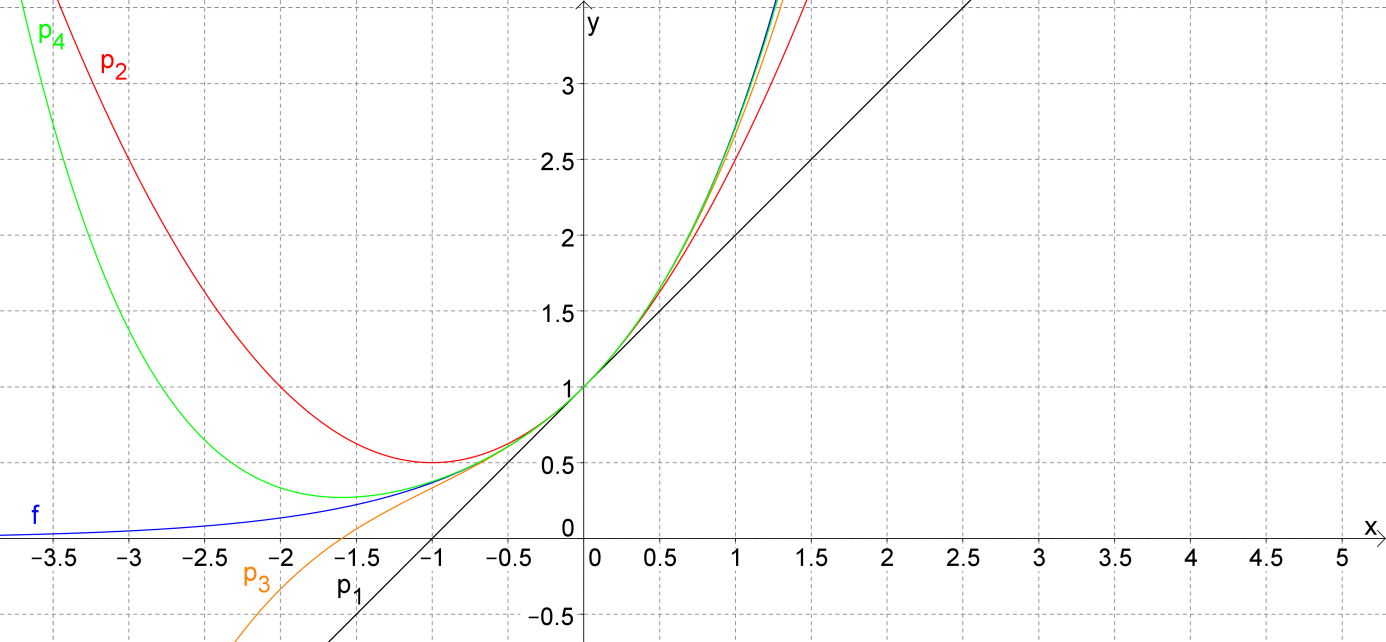 